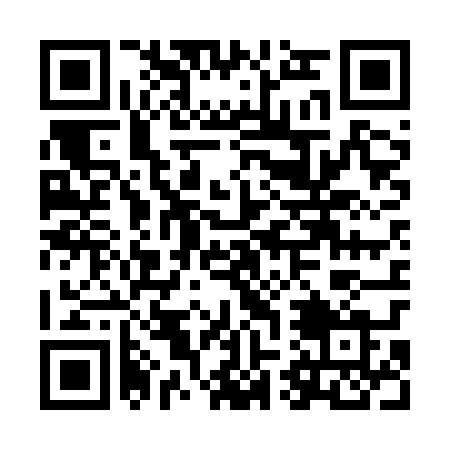 Prayer times for Pawlowice Wielkie, PolandWed 1 May 2024 - Fri 31 May 2024High Latitude Method: Angle Based RulePrayer Calculation Method: Muslim World LeagueAsar Calculation Method: HanafiPrayer times provided by https://www.salahtimes.comDateDayFajrSunriseDhuhrAsrMaghribIsha1Wed3:005:2712:525:598:1810:342Thu2:575:2512:526:008:1910:373Fri2:535:2412:526:018:2110:404Sat2:505:2212:526:028:2210:435Sun2:465:2012:526:038:2410:466Mon2:435:1812:526:048:2510:497Tue2:395:1712:516:058:2710:528Wed2:375:1512:516:058:2910:569Thu2:365:1312:516:068:3010:5810Fri2:365:1212:516:078:3210:5911Sat2:355:1012:516:088:3311:0012Sun2:345:0912:516:098:3511:0013Mon2:345:0712:516:108:3611:0114Tue2:335:0612:516:118:3811:0215Wed2:335:0412:516:128:3911:0216Thu2:325:0312:516:138:4111:0317Fri2:325:0112:516:138:4211:0418Sat2:315:0012:516:148:4411:0419Sun2:304:5912:516:158:4511:0520Mon2:304:5712:516:168:4611:0521Tue2:304:5612:526:178:4811:0622Wed2:294:5512:526:188:4911:0723Thu2:294:5412:526:188:5011:0724Fri2:284:5312:526:198:5211:0825Sat2:284:5112:526:208:5311:0926Sun2:284:5012:526:218:5411:0927Mon2:274:4912:526:218:5511:1028Tue2:274:4812:526:228:5711:1029Wed2:274:4812:526:238:5811:1130Thu2:264:4712:536:238:5911:1131Fri2:264:4612:536:249:0011:12